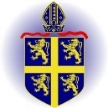 Within all curriculum areas we ensure that all children are able to access the curriculum including those with SEN and be appropriately challenged. Curriculum AreaCoverage English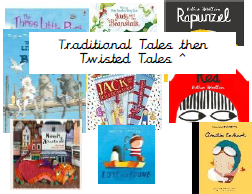 Reading – Children will be beginning to read independently and fluently, using a range of taught phonics strategies to tackle unfamiliar words. Within their fluency, they will be showing awareness of punctuation marks e.g. full stop, question mark and exclamation mark and will begin to identify when reading does not make sense and can attempt to self-correct. There will be opportunities within English lessons and Early Reading sessions to work on skills of predicting, inferring meaning from what they have read (reading between the lines), retrieval skills (finding answers in the text) and summarising what they have read/understood.  Home reading books are closely matched to their individual phonic ability and children should be beginning to read them fluently with pace, recognising taught sounds and tricky words. Children should be able to confidently decode 90% of the book without too much support. They should also begin to have a deeper understanding of the use of punctuation. E.g. when they see a full stop, they must take a breath. Please highlight and discuss any punctuation in their book. We are also having a focus on ‘prosody’ (reading with expression), so look out for this at home and have some fun with it. When reading together at home, ask lots of questions to develop their understanding.  If you would like support with ideas to question, please ask. Writing – This term, we will be looking at Traditional tales and twists on the plots. We will be embedding our understanding of sentence structure to consistently use capital letters, finger spaces and full stops. We will be learning about adjectives and how they can add detail to our sentences. We will use sequencing sentence openers (First, Next, Then, After that and Finally) when retelling stories. Phonics – Children will take part in daily phonics sessions following the Little Wandle phonics scheme. We are working towards our phonics screening test in June and children will be introduced to the real and alien words.Mathematics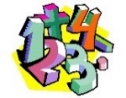 Counting and Times tables – To be able to count in steps of 2, 3, and 5 from 0 (forwards and backwards). To recall and use multiplication and division facts for the 2, 5 and 10 multiplication tables. Following a mastery Maths approach our units for this term will be: Number: Place Value (within 20)Addition and subtraction within 20Length and heightMass and volume 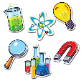      ScienceSeasonal changes – WinterPlanting A – naming the different parts and understanding the growth processAnimals – classificationCaring for our planetSeasonal changes – SpringPlanting B - Spring    Religious 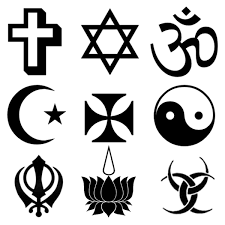     EducationWithin RE, we will be exploring units: 1.2 Who made the world? and 1.4 Gospel – What is the Good News Jesus brings?We will be visiting Church for regular services (which you are more than welcome to attend) They take place most Wednesdays and begin at 9am. The dates can be found on our weekly newsletter.Computing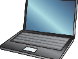 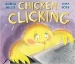 During the Spring term, we will be developing our coding skills.We will begin with understanding what an algorithm is and then transferring this knowledge to create algorithms to move the Bee Bots in specific ways. We will move onto programming using apps on iPads as this will allow them to create algorithms and debug when changes are needed.CurriculumArt and DesignD&T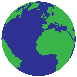 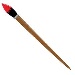 HistoryGeographyIn the Spring term, our focus is History and we will be exploring the ‘Great Fire of London’. In Art we will look at painting and mixed media. Using the scheme KAPOW, we will look primary and secondary colours, colour mixing, printing and learn about the work by the artists Jasper Johns and Clarice Cliff.In Design Technology we will using materials and learning about using templates and different ways to join together materials.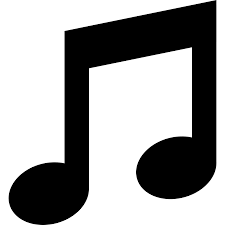 MusicMusic sessions will be covered weekly by Apollo Arts. The children will be exploring basic skills: rhythm and tempo. They will take part in singing sessions and will have the opportunity to work with a range of instruments. RSHEIn Spring 1, we will be completing a unit called ‘Dreams and Goals’ and in Spring 2, our unit is called ‘Healthy Me’.In Spring 2, we will be delivering the NSPCC ‘Pants’ child safety unit. More information will be given out closer to the time.P. E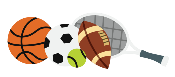 Tuesday – In Spring 1, the children will be working on the games unit Tennis with our Sports Coach Mr. Murray. Then in Spring 2, they will be focusing on Football. Wednesday – In Spring 1 the children will be completing a unit of dance called ‘The Seasons’ and in Spring 2, they will be completing a unit called quad kids athletics. Children also complete daily physical activities to ensure we are frequently active across the school day.  Homework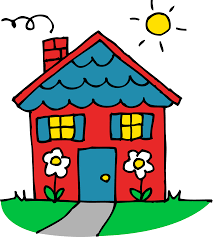 Spellings: These will be handed out weekly on a Tuesday and children will be tested the following Monday. Please use the worksheet inside the book provided to practice, as well as discussing and demonstrating neat handwriting. You also have the resource Spelling Shed, where weekly spellings are uploaded. We ask for a minimum of 10 games weekly. Counting/Times tables that your child needs support with (x2, x5, x10, x3). They must also be confidently and accurately forming numbers 0-9 from the correct starting point. Their home reading book is to be shared at least 3 times a week and comments made in their reading diary regularly to share progress/concerns. Homework will either be set virtually (Seesaw) or come home in their homework folder every Tuesday and must be completed and handed back by the Monday of the following week.